INSTRUKSI KERJAPERTEMUAN RUTINFAKULTAS TEKNOLOGI PERTANIANUNIVERSITAS BRAWIJAYADaftar IsiHalaman depan dan pengesahan 	iDaftar isi 	iiTujuan 	1Ruang lingkup 	1Prinsip	1Dokumen /Peralatan (disesuaikan dengan unit kerja) 	1Prosedur/cara kerja (disesuaikan dengan unit kerja)  	1Bagan alir  	2Lampiran 	21. Daftar hadir rapat rutin 	3Tujuan Memastikan, memonitoring dan mengevalusi pelaksanaan kegiatan praktikum dan penelitian di laboratorium dapat berjalan dengan baik dan untuk membahas kegiatan – kegiatan dan pengadaan barang dan jasa yang berkaitan dengan laboratorium oleh semua anggota Laboratorium dan laboranRuang lingkup Pertemuan Rutin Laboratotium TPPHP – TEP – UBPrinsipKegiatan pertemuan rutin laboratprium dilakukan oleh semua anggota Laboratorium dan laboran yang dilaksanakan di Lab TPPHP.Dokumen LCD/OHPKomputer / LaptopSpidol & penghapus White board Daftar hadir rapat rutinProsedurMembagikan undangan seminggu sebelum pelaksanaan pertemuan rutin  (1 hari)Mempersiapkan materi pertemuan (2 hari)Melaksanakan pertemuan dengan tepat waktu (1 hari)Merekap kehadiran dosen dalam formulir rekapan kehadiran dosen (1 hari)Membagikan notulen pertemuan rutin melalui email (1 hari)Bagan Alir LampiranDaftar hadir rapat rutinLampiran 1.  Daftar Hadir Rapat RutinDAFTAR HADIR RAPAT RUTIN LABORATORIUM TEKNIK PENGOLAHAN PANGAN DAN HASIL PERTANIANJURUSAN KETEKNIKAN PERTANIAN - FTP UBBulan :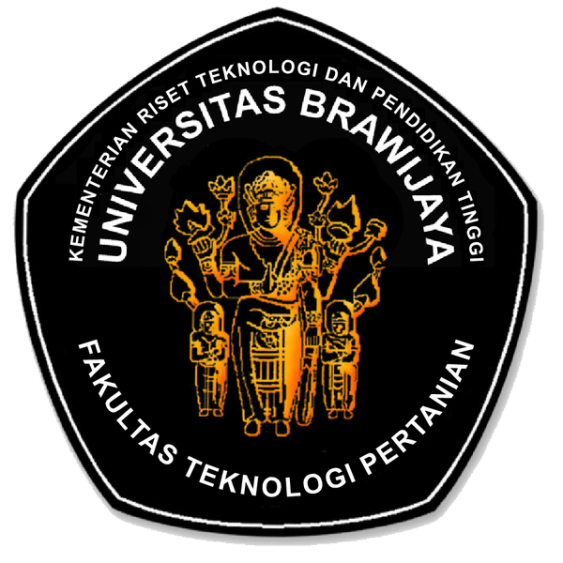 FAKULTAS TEKNOLOGI PERTANIANUNIVERSITAS BRAWIJAYAKode/No: 01000 07302FAKULTAS TEKNOLOGI PERTANIANUNIVERSITAS BRAWIJAYATanggal: 6 April 2017INSTRUKSI KERJA PERTEMUAN RUTINRevisi: 0INSTRUKSI KERJA PERTEMUAN RUTINHalaman: 1 dari 10ProsesPenanggungjawabPenanggungjawabPenanggungjawabTanggalProsesNamaJabatanTandatanganTanggal1. PerumusanRizky L.R. Silalahi, STP, M.ScKetua GJM FTP6 April 20172. PemeriksaanAgustin Krisna Wardana, STP, Wakil Dekan I FTP6 April 20173. PersetujuanDr. Ir. Sudarminto S.YDekan FTP6 April 20174. PenetapanDr. Ir. Sudarminto S.YDekan FTP6 April 20175. PengendalianRizky L.R. Silalahi, M.ScKetua GJM FTP6 April 2017No.NamaTanda TanganTanda Tangan1.2.3.4.5.6.7.8.9.10.11.12.13.14.15. 